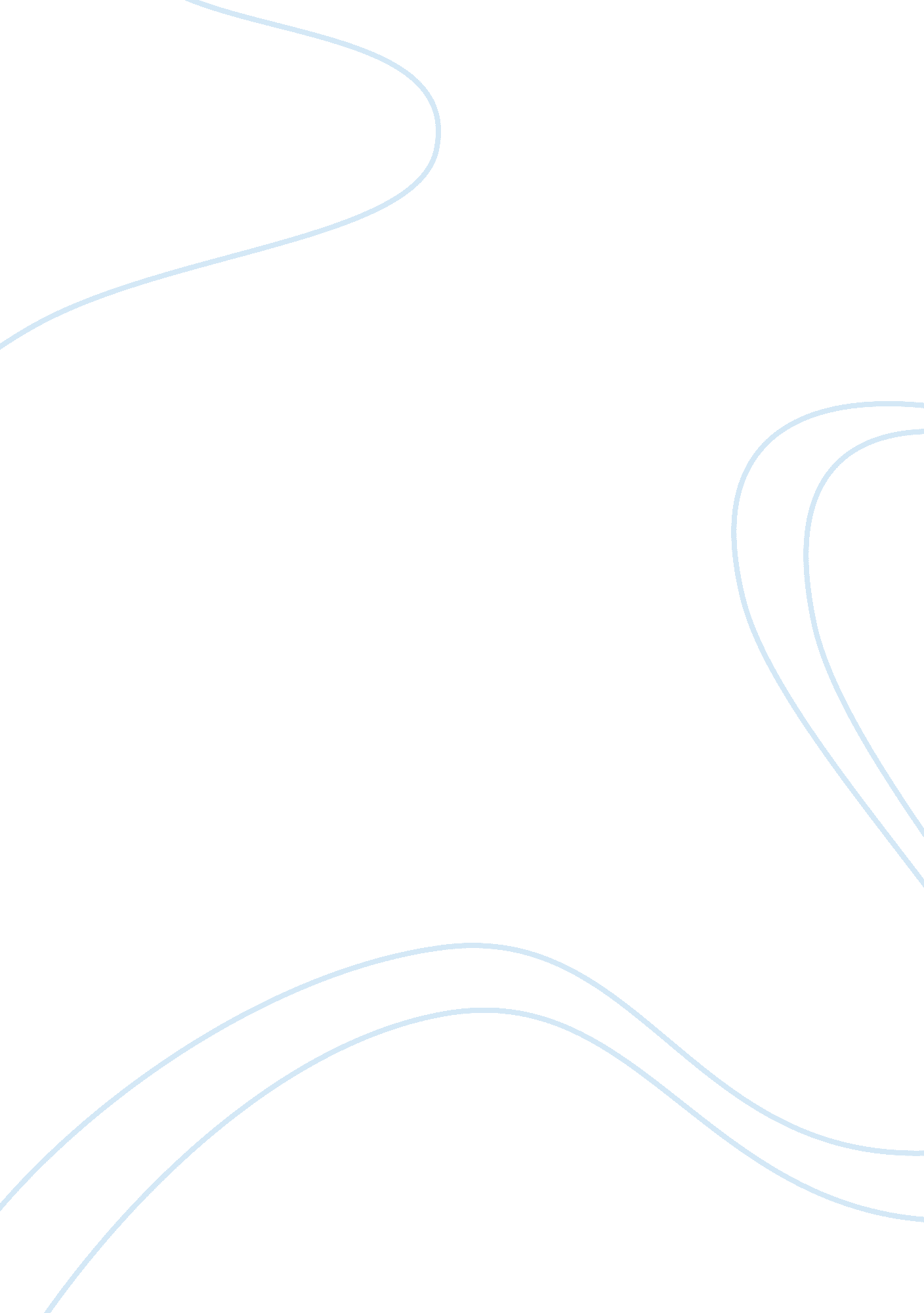 Movie review on holocaust memorialLaw, Criminal Justice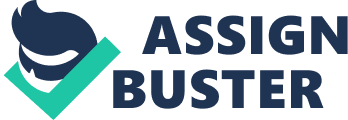 The memorial was built in memory of the Jews who were murdered in Europe. The memorial was designed by Peter Eisenman. The location of the memorial is Berlin. The size of the memorial is that it covers an area of 19000 square meters which is equivalent to an area of 4. 7 acres. It has 2711 concrete slabs which are arranged in a grid pattern. The memorial was built for the Jews only and therefore exclusive. The memorial holds the names of all the Jews Holocaust victims which are known. It was meant for the Jews alone and no other people were included in the memorial. The Holocaust Memorial has an Ort de Information which is an information center where all the names of the Jews who were involved in the Holocaust are included. One advantage of this is that it is clear who were affected and the relatives of these vicitims can be identified if there is need for future compensation. One disadvantage of the Ort de Information is that it shows a form of bias because only Jews are included in the Ort. There are some other people who have been affected in other calamities but have not been honored. This will bring some form of bias in the Jews and the Germans. 
There is a Holocaust memorial in the United States of America that also was built for the Jews victims affected in the Holocaust. One question, however, that arises is the lack of national memorials that have been built in honor of genocide and slavery victims. They have not been honored and this is an issue that needs to be addressed. This is some form of bias for the Indians who were victims of slavery and genocide and no single monument was erected on their behalf. The Jews were favored more than the Indians in this case. Works Cited Ricci, Gabriel. Justice and the politics of memory. New Jersey: Transaction Publishers, 2003. 